DOMAČE BRANJE – HEKTOR IN MALE LJUBEZNI1. OSEBNA IZKAZNICA KNJIGE: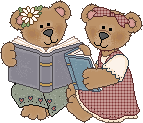 2. PREDSTAVITEV KNJIGE prikaži v obliki miselnega vzorca (s ključnimi besedami).                                                                                                           KRAJ                                                                                                        ČAS                                            GLAVNI                                ZANIMIVI                                                        MENI PODOBNI3. OPIŠI HEKTORJA.   4. NAPIŠI   KRATKO OBNOVO NAJLJUBŠEGA PRIZORA IZ KNJIGE. 5. NAPIŠI  3 UKREPE, KI JIH JE UPORABIL HEKTOR, DA STA DVOJČICI DOJELI, DA GA MORATA PELJATI VEN PREDEN GRESTA V KOPALNICO.6. ZAKAJ  JE PISATELJ KNJIGO NASLOVIL S Hektor in male ljubezni?7. KAKO BI DAL–A NASLOV KNJIGI TI? 8. KNJIGA  DOBI OCENO od 1 do 5 :OPOMBA : Naloge št. 2, 3, 4, 5 in 6 zapiši v zvezek.DOMAČE BRANJE – LUKEC IN NJEGOV ŠKOREC1. OSEBNA IZKAZNICA KNJIGE:2. PREDSTAVITEV KNJIGE prikaži v obliki miselnega vzorca (s ključnimi besedami).                                                                                                           KRAJ                                                                                                        ČAS                                            GLAVNI                                ZANIMIVI                                                        MENI PODOBNI3. OPIŠI LUKCA  pred potovanjem in na potovanju.   4. NAPIŠI: V večjem mestu morata mati in Lukec presesti na vlak za Genovo. Na kratko opiši dogajanje do odhoda vlaka za Genovo.5. KNJIGA  DOBI OCENO od 1 do 5 :OPOMBA : Naloge št. 2, 3 in 4 zapiši v zvezek.PisateljNaslov knjigeIlustratorkaZaložbaKraj in leto izdajeZbirkaDruge knjige v zbirkiPisateljNaslov knjigeIlustratorkaZaložba